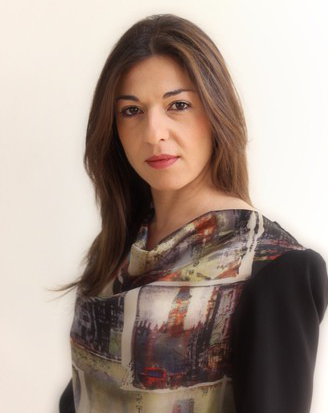 Η Αθηνά Δελλαπόρτα είναι Προσωποκεντρική Ψυχοθεραπεύτρια, Γραμματέας του ΔΣ της Ελληνικής Εταιρείας Ψυχοθεραπείας και Αναπληρώτρια Γενική Διευθύντρια στο Κολλέγιο Ανθρωπιστικών Επιστημών-ICPS. Στο παρελθόν έχει εργαστεί στο Δρομοκαϊτειο Ψυχιατρικό Νοσοκομείο και σε ιδιωτικές δομές ψυχοκοινωνικής αποκατάστασης. Έχει επαγγελματική εμπειρία στην υλοποίηση Ευρωπαϊκών Προγραμμάτων για την ψυχολογική υποστήριξη ατόμων με αναπηρίες και ατόμων με ψυχικές ασθένειες που διαβούν εκτός ιδρυμάτων. Είναι αναγνωρισμένο στέλεχος Συνοδευτικών Υποστηρικτικών Υπηρεσιών του ΕΚΕΠΙΣ με έμφαση στην ατομική και ομαδική στήριξη, την υποστήριξη και ενημέρωση για ενεργητικές πολιτικές καταπολέμησης της ανεργίας και του κοινωνικού αποκλεισμού, την κατάρτιση Ατομικού Σχεδίου Δράσης και την εκμάθηση τεχνικών ανεύρεσης εργασίας.Από το 2012 ασχολείται με την προσωπική ανάπτυξη των εκπαιδευόμενων στο Coaching ενώ από το 2015 είναι εκπαιδεύτρια στο Τμήμα Συμβουλευτικής και Ψυχοθεραπείας του Κολλεγίου Ανθρωπιστικών Επιστημών, εκπαιδεύοντας προσωποκεντρικούς συμβούλους και ψυχοθεραπευτές. Τα ερευνητικά της ενδιαφέροντα επικεντρώνονται σε θέματα ικανοποίησης από παρεχόμενες κοινωνικές υπηρεσίες, μελέτης της προσωπικότητας και αλλαγής στάσεων και συμπεριφοράς.  